FCE Reading and Use of English Part 5 – multiple choice questionsAre vaccines safe? It is safer to be vaccinated than get the diseasePeople are more likely to experience a serious complication from a disease, rather than from the vaccine for that disease.Benefits of vaccines include the prevention of disease, and reduced chances of getting sick, going to hospital or dying. Risks of vaccines may include minor and moderate side effects, and more rare serious side effects.Most reactions from vaccination are minorA local reaction at the injection site, such as redness, is one sign the immune system is interacting with the vaccine. This is normal.The great majority of side effects that follow vaccination are minor and short-lived.Some adverse events coincide with, but are not caused by, vaccinationMany adverse events following a vaccine injection are coincidental.Symptoms such as fever, rashes, irritability and nasal snuffles are common, especially among children. Consequently, it can be difficult to determine how many of these reactions are caused by a vaccine when the ‘background rate’ (how often it occurs anyway) in the same age group is unknown.In some cases, these kinds of reactions may be caused by the vaccine. But in other situations, the symptoms may be unrelated, occurring by chance at the same time as the vaccination. The MMR vaccine does not cause autismMedical conditions with unknown causes have been incorrectly linked to particular vaccines. The most prominent example over the past 25 years is the claimed link between the MMR vaccine and autism. Children with autism will often display the first clinical signs in their second year of life, which also happens to be the same time that the MMR vaccine is usually given.Many comprehensive studies ruled out this suggested link by showing conclusively that rates of autism are the same among children who have and have not been vaccinated. Serious side effects from vaccines are very rarePotentially worrying side effects, such as febrile seizures, have been reported after vaccination. However, such side effects occur much less often with the vaccine than they would if a person caught the disease itself.1 in 10 young children develop a fever after receiving influenza vaccine9 in 10 children develop a fever after a proven influenza infectionwww.science.org.au1. According to the text vaccines are safer than the disease because…a. there is no risk involved when getting vaccinatedb. the reactions to vaccines can be fatal but the mortality with the disease is much higherc. benefits of vaccines outweigh any potential risks d. vaccines have been proven not to cause any serious side effects2. The reactions from the vaccination are…a. serious and uncomfortableb. usually quite short and localizedc. local but often quite long in durationd. minor but extend to all body3. Side effects after vaccination ….a.  are related to the other symptoms a child can experienceb. can be easily distinguished from the other symptomsc. are similar to other symptoms as a matter of coincidenced. are unlikely to happen at the same time as other symptoms4. Some medical conditions have been connected to vaccination because…a. there is a proven link between MMR vaccine and autismb. children can develop these medical conditions due to vaccination in the first two years of their lifec. it is impossible to prove otherwised. children develop some medical conditions in the same period when they also receive their vaccination5. Serious side effects after vaccination….a. can include febrile seizuresb. are more serious than the symptoms of the diseasec. include high fevers in majority of childrend. are very common but not life threatening6. The text is…a. promoting to be cautious when deciding whether to get vaccinated or notb. concluding that even though the risks of vaccination are quite high it is still worth itc. advocating the vaccination as the benefits are very high and the risks are very low d. impartial and doesn’t encourage any optionVideo link: https://www.youtube.com/watch?v=zBkVCpbNnkU	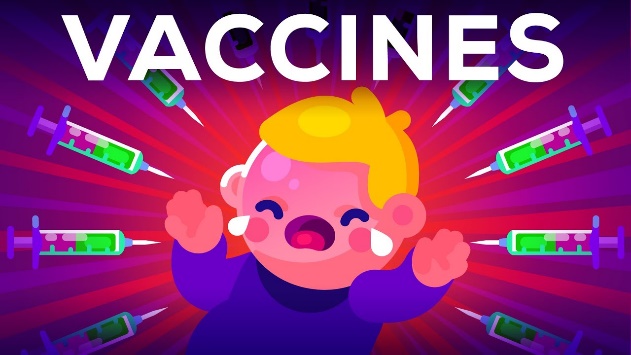 FCE listening part 2 – Gap fill with one to three words or a numberIt is a fact that vaccines do have some side effects. We will look at how they work and to what extent they are ______________________ .Our bodies are daily attacked by many types of viruses. But we do not notice it because of our ______________________.Our antibodies are produced to protect us against the invaders. Nevertheless, it takes various days to complete and ______________________ can cause lots of damage in the meantime.If our body fights a dangerous enemy, ______________________ are automatically created by our immune system.Vaccines are built on this beautiful ______________________.Vaccines simulate a dangerous infection and promote a development of memory cells. There are various types of vaccines but the most effective ones are the ______________________ because the enemy that attacks back is more challenging that the dead one.Unfortunately, vaccines also have side effects.In the 1950s there were 135,000,000 cases of ______________________ yearly. But would this disease be so dangerous nowadays?In the imaginary world 10,000,000 kids caught the disease, 98% will suffer from mild side effects, 8% will have diarrhoea and 7% will develop an ear infection which could cause __________________________ and 6% will have pneumonia.The serious effect will be developed in 2.5 MILLION children and around ______________________ kids will die from the disease.What would theoretically happen if we vaccinated 10 million children with MMR?About ______________________ of children will develop a high temperature, 5% will suffer from mild skin irritation. And only 100 children might have to receive treatment because of a serious ______________________.Out of 10 million children only ______________________ will have serious side effects but thanks to modern healthcare all of them will be OK.It has been disproven many times that vaccines cause __________________.It is improbable that any of the children would ______________________.According to statistics ______________________ children die from measles everyday around the world.KEYFCE Reading and Use of English Part 5 – multiple choice questionsAre vaccines safe? It is safer to be vaccinated than get the diseasePeople are more likely to experience a serious complication from a disease, rather than from the vaccine for that disease.Benefits of vaccines include the prevention of disease, and reduced chances of getting sick, going to hospital or dying. Risks of vaccines may include minor and moderate side effects, and more rare serious side effects.Most reactions from vaccination are minorA local reaction at the injection site, such as redness, is one sign the immune system is interacting with the vaccine. This is normal.The great majority of side effects that follow vaccination are minor and short-lived.Some adverse events coincide with, but are not caused by, vaccinationMany adverse events following a vaccine injection are coincidental.Symptoms such as fever, rashes, irritability and nasal snuffles are common, especially among children. Consequently, it can be difficult to determine how many of these reactions are caused by a vaccine when the ‘background rate’ (how often it occurs anyway) in the same age group is unknown.In some cases, these kinds of reactions may be caused by the vaccine. But in other situations, the symptoms may be unrelated, occurring by chance at the same time as the vaccination. The MMR vaccine does not cause autismMedical conditions with unknown causes have been incorrectly linked to particular vaccines. The most prominent example over the past 25 years is the claimed link between the MMR vaccine and autism. Children with autism will often display the first clinical signs in their second year of life, which also happens to be the same time that the MMR vaccine is usually given.Many comprehensive studies ruled out this suggested link by showing conclusively that rates of autism are the same among children who have and have not been vaccinated. Serious side effects from vaccines are very rarePotentially worrying side effects, such as febrile seizures, have been reported after vaccination. However, such side effects occur much less often with the vaccine than they would if a person caught the disease itself.1 in 10 young children develop a fever after receiving influenza vaccine9 in 10 children develop a fever after a proven influenza infectionwww.science.org.au1. According to the text vaccines are safer than the disease because…a. there is no risk involved when getting vaccinatedb. the reactions to vaccines can be fatal but the mortality with the disease is much higherc. benefits of vaccines outweigh any potential risks d. vaccines have been proven not to cause any serious side effects2. The reactions from the vaccination are…a. serious and uncomfortableb. usually quite short and localizedc. local but often quite long in durationd. minor but extend to all body3. Side effects after vaccination ….a.  are related to the other symptoms a child can experienceb. can be easily distinguished from the other symptomsc. are similar to other symptoms as a matter of coincidenced. are unlikely to happen at the same time as other symptoms4. Some medical conditions have been connected to vaccination because…a. there is a proven link between MMR vaccine and autismb. children can develop these medical conditions due to vaccination in the first two years of their lifec. it is impossible to prove otherwised. children develop some medical conditions in the same period when they also receive their vaccination5. Serious side effects after vaccination….a. can include febrile seizuresb. are more serious than the symptoms of the diseasec. include high fevers in majority of childrend. are very common but not life threatening6. The text is…a. promoting to be cautious when deciding whether to get vaccinated or notb. concluding that even though the risks of vaccination are quite high it is still worth itc. advocating the vaccination as the benefits are very high and the risks are very low d. impartial and doesn’t encourage any optionVideo link: https://www.youtube.com/watch?v=zBkVCpbNnkU	FCE listening part 2 – Gap fill with one to three words or a numberIt is a fact that vaccines do have some side effects. We will look at how they work and to what extent they are DANGEROUS.Our bodies are daily attacked by many types of viruses. But we do not notice it because of our IMMUNE SOLDIERS.Our antibodies are produced to protect us against the invaders. Nevertheless, it takes various days to complete and INTRUDERS can cause lots of damage in the meantime.If our body fights a dangerous enemy, MEMORY CELLS are automatically created by our immune system.Vaccines are built on this beautiful NATURAL MECHANISM.Vaccines simulate a dangerous infection and promote a development of memory cells. There are various types of vaccines but the most effective ones are the LIVE VACCINES because the enemy that attacks back is more challenging that the dead one.Unfortunately, vaccines also have side effects.In the 1950s there were 135,000,000 cases of MEASLES yearly. But would this disease be so dangerous nowadays?In the imaginary world 10,000,000 kids caught the disease, 98% will suffer from mild side effects, 8% will have diarrhoea and 7% will develop an ear infection which could cause PERMANENT HEARING LOSS and 6% will have pneumonia.The serious effect will be developed in 2.5 MILLION children and around 20,000 kids will die from the disease.What would theoretically happen if we vaccinated 10 million children with MMR?About 10% of children will develop a high temperature, 5% will suffer from mild skin irritation. And only 100 children might have to receive treatment because of a serious ALLERGIC REACTION.Out of 10 million children only 120 will have serious side effects but thanks to modern healthcare all of them will be OK.It has been disproven many times that vaccines cause AUTISM.It is improbable that any of the children would DIE.According to statistics 300 children die from measles everyday around the world.